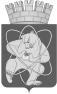 Городской округ«Закрытое административно – территориальное образование  Железногорск Красноярского края»АДМИНИСТРАЦИЯ ЗАТО г. ЖЕЛЕЗНОГОРСКПОСТАНОВЛЕНИЕ       21.11.2023		                                                                                                                № 2375г. ЖелезногорскОб определении части территории, на которой планируется реализовывать инициативный проект «Благоустройство Аллеи героев Чернобыльской АЭС»В соответствии с Федеральным законом от 06.10.2003 № 131-ФЗ «Об общих принципах организации местного самоуправления в Российской Федерации», Решением Совета депутатов ЗАТО г. Железногорск от 22.04.2021 № 7-65Р «О порядке реализации инициативных проектов на территории ЗАТО Железногорск», на основании заявления инициативной группы, руководствуясь Уставом ЗАТО Железногорск,ПОСТАНОВЛЯЮ:1. Определить часть территории ЗАТО Железногорск на которой планируется реализация инициативного проекта «Благоустройство Аллеи героев Чернобыльской АЭС»: Красноярский край, ЗАТО Железногорск, город Железногорск, в границах улицы Советской Армии дом № 34, улицы Школьная дом № 47, улицы Андреева дома № 1, № 2, № 3, № 4, № 5, № 7, № 9.2. Отделу Управления проектами и документационного, организационного обеспечения Администрации ЗАТО г. Железногорск (В. Г Винокурова) довести настоящее постановление до всеобщего сведения через газету «Город и горожане».3. Отделу общественных связей Администрации ЗАТО г. Железногорск (И.С. Архипова) разместить настоящее постановление на официальном сайте Администрации ЗАТО г. Железногорск в информационно-телекоммуникационной сети «Интернет».4. Контроль над исполнением настоящего постановления возложить на первого заместителя Главы ЗАТО г. Железногорск по жилищно-коммунальному хозяйству Р.И. Вычужанина.5. Настоящее постановление вступает в силу после его официального опубликования.Исполняющий обязанности ГлавыЗАТО г. Железногорск					                        Р.И. Вычужанин